Приложение 1Проведенные мероприятия с 22.03.2021 г. по 28.03.2021 г.Запланированные мероприятия с 29.03.2021 г. по 04.04.2021 г.№НаименованиеСроки проведенияКраткое описание1V районная интеллектуальная викторина «Своя игра» среди работников культуры Аскизского района 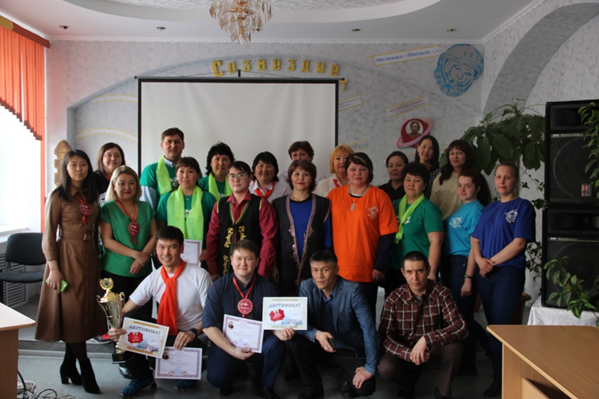 22.03.21 г.22.03.2021 г. в 14:00 в Центральной районной библиотеке состоялась V районная интеллектуальная викторина «Своя игра» среди работников культуры Аскизского района, посвященная Году Александра Невского в России, 95-летию со дня рождения доктора исторических наук Я.И. Сунчугашева и 135-летию со дня рождения ученого-тюрколога, общественного деятеля С.Д. Майнагашева.2Районный праздник «День работника культуры»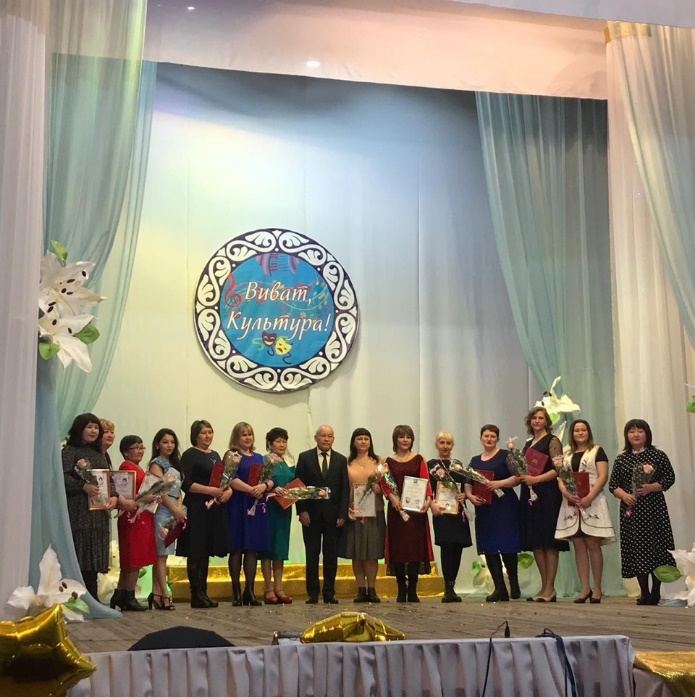 26.03.21 г. Работники культуры Аскизского района отметили свой профессиональный праздник в Аскизском районном центре культуры и досуга. Гостей праздника ожидали яркие праздничные сюрпризы – это оформление парадного крыльца, встреча гостей в холле – греческими музами, красивое оформление сцены, да и праздничное представление «И в шутку и всерьез» получилось веселым непринужденным.Всю праздничную программу подготовили работники Аскизского РЦКД во главе директора РЦКД Тиниковой Л.А. режиссера праздника Пышняк Л.П.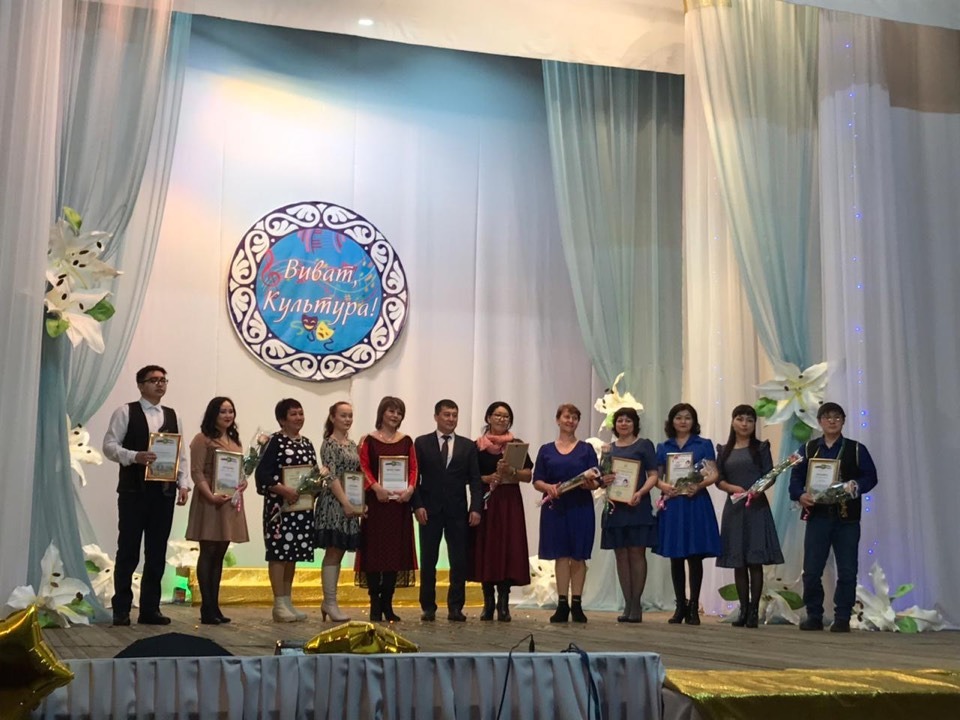 №Наименование мероприятияСроки проведенияОтветственный1Традиционный вечер сатиры и юмора «Тӧреен тiлiм хучаанда» («В объятиях родного языка»)01.04.21 г.15:00МБУК «Центральная районная библиотека им. Н.Ф. Катанова»